Notulen CCO jaarvergadering 2 juni 2022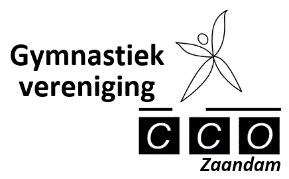 Aanwezige leden: Uk Allan-de Wit, Dick Baars, Ans Abbring-Schaap, Til Pulskens, Foktje Blouw-van der Veen, Trudy de Boer, Marina Sakharova, Martine Verhoeven, Femke Verhoeven, Chantal Verhoeven, Keira Wanne, Esme Wanne, Mariska Plooijer, Evelien Hotting Aanwezig bestuur: Guido van Beuzekom (algemeen bestuurslid), Dania Vos (algemeen bestuurslid), Meindert Jansma (secretaris)Afwezig met afbericht: Wietske van Blokland, Alinde Scholten, Hai Yan Flier, Floor Bleeker, Kim Vos, Olga Banen, Arnoud van Loon, Ank Brakeboer, Astrid Ullersma, Karin Mol, Rietje Out, Jeanne MeesterOpening, mededelingen, ingekomen stukkenCCO heeft op dit moment geen voorzitter – er is een vacature- maar oud-voorzitter Guido van Beuzekom is bereid gevonden deze ALV voor te zitten. Guido opent de 30e algemene ledenvergadering van CCO en heet iedereen van harte welkom. Er zijn geen mededelingen noch ingekomen stukken. Verslag 30e ALVEr zijn geen vragen en opmerkingen naar aanleiding van het verslag van de 30e Algemene Ledenvergadering (09-12 -2019). De notulen worden zonder verdere wijzigingen goedgekeurd.Presentatie jaarverslagGuido gaat van start met de presentatie van het jaarverslag 2021. Het was wederom een jaar dat getekend is door Corona. CCO is financieel nog gezond maar er is ook wel reden tot zorg. In de  afgelopen jaren en dus ook in 2021 is het ledental verder gedaald en dit heeft door de dalende contributie-inkomsten ook een financiële impact. Zonder de genoten coronasteun zou het resultaat negatief geweest zijn.In de verwachting dat de coronasteun in de toekomst zal wegvallen maar het effect van corona nog wel zal doorwerken en we ook niet weten of en in welke hevigheid Corona nog kan terugkeren zullen we scherp  moeten kijken naar hoe we de lessen organiseren. Dit is complexer dan het lijkt want het is niet in alle gevallen een goede oplossing om niet of minder rendabele lessen al et snel samen te voegen. Het effect van dit soort maatregelen kan ook averechts uitwerken. Het bestuur zal hier met beleid naar kijken en waar nodig ingrijpen.Ook blijven we inzetten op het opleiden van assistenten, omdat dit uiteindelijk de kweekvijver is voor je later leidingGuido loopt kort door de hoofdstukken van het jaarverslag heen – het jaarverslag is in het zien via de website van CCO Zaandam (http://www.ccozaandam.nl/wp/index.php/over-cco/documenten-en-links/)Per hoofdstuk worden in dit verslag de belangrijkste punten aangestipt:SecretarisMeindert krijgt woord: het bestuur bestaat op dit moment uit 3 leden. Het goede nieuws is dat er voor het eerst sinds lange tijd weer nieuwe aanwas voor het bestuur is. Mariska Plooijer en Keira Wanne zijn bereid gevonden om de posities van resp. Secretaris en Penningmeester in te vullen.Karin Mol voert de ledenadministratie nog altijd met dezelfde betrokkenheid en toewijding die we al jaren van haar kennen. Zij heeft zicht dit jaar de ins en outs van het nieuwe ledensysteem All United (AU) volledig eigen gemaakt. Karin geeft aan dat ze over de gehele linie  tevreden is met de overstap naar AU.Het ledental is eind 2021 gedaald naar 225. Eind 2018 was het aantal nog 291. Het effect van Corona is overduidelijk. Waar de in- en uitstroom  elkaar vóór Corona nog in balans hielden is de instroom tijdens Corona nagenoeg gestopt terwijl de uitstroom doorliep. Positief is wel dat we recentelijk zien dat de instroom weer gestaag toeneemt, al betreft dat voornamelijk de jeugdafdelingen.We doen nog altijd zaken met Sportbedrijf en Hikari voor de huur van de gymzalen. In 2021 hebben we diverse klachten mbt de schoonmaak van de vloeren gehad. Het doorspelen van de klachten aan het sportbedrijf heeft wel effect maar dit is helaas vaak kortstondig. Na verloop van tijd komt de klad er weer in. Toch is het van belang dat trainers en gymnasten de klachten blijven melden, zodat we er actie op kunnen ondernemenTechnisch KaderEr zijn in 2021 geen materialen aangeschaft. De wedstrijden zijn in 2021 niet doorgegaan als gevolg van corononabeperkingen. In november is nog wel door een aantal teams meegedaan aan de Breda Open Acobatics Cup (BOAC).
Toen door de coronamaatregelen tijdelijk niet in de zaal kon worden getraind is voor sommige trainingen uitgeweken naar buitenlocaties nabij de gymzalen en ook naar het terrein van AV Zaanland.
De laatste acorles van het jaar was de teampresentatie in december. Helaas konden, opnieuw door Coronabeperkingen, geen toeschouwers worden toegelaten, maar familie en bekenden werden tóch in staat gesteld de presentatie te bezichtigen via een livestream.PRGuido bedankt Martine Verhoeven, die in 2021 een aantal PR-taken heeft opgepakt, waaronder diverse artikelen en foto’s en  wervingsteksten voor bestuur en trainers op de sociale kanalen en in de krant.JeugdraadDe Jeugdraad bestaat momenteel uit Hai Yan Flier, Evelien Hotting,  Chantal Verhoeven, Femke Verhoeven en Lâle Bozkurt. Evelien, Chantal en Femke geven aan de hand van een powerpoint een korte presentatie over de activiteiten in 2021 en in het algemeen. De activiteiten die de revue passeren zijn: De dam tot damloop, bowlen, Pietenfeest, disco  en zwemmen. Guido bedankt Evelien, Chantal en Femke en onder een welverdiend applaus nemen zij weer plaats in de zaal.FinanciënGuido licht het financieel jaarverslag toe: op het eerste gezicht lijkt het resultaat (+/+ €2953,05) een heel goed resultaat. Maar in dit resultaat is €5500 aan subsidie in verband met Corona meegenomen. Zonder deze subsidie zouden we dus een verlies hebben gehad ad €2546,95.  Door het dalende ledenaantal zijn er veel minder contributie-inkomsten. Daar staan weliswaar ook lager kosten tegenover, omdat er minder leidingkosten zijn uitbetaald en een deel van de zaalhuur is kwijtgescholden.Guido legt dat uit dat, als we normaal gedraaid hadden en de zaalhuur niet was kwijtgescholden het resultaat in totaal -/- €7750 negatief zijn.
Guido is met Alinde van de kascommissie door de boeken gegaan, daarbij zijn geen onregelmatigheden aangetroffen.DechargeDe Jaarvergadering gaat akkoord met het Jaarverslag en de uitleg ervan, het Bestuur wordt met een klap van de hamer formeel gedechargeerd over 2021.Begroting 2022 + vaststellen contributieGuido licht de begroting voor 2022 toe. Om het voorgespiegelde negatieve resultaat bij normale lesuren en niet kwijtgescholden zaalhuur enigszins te dempen stelt Guido namens het bestuur voor om de contributie voor komend jaar te verhogen. Naast contributieverhoging is het natuurlijk ook mogelijk om in te grijpen op het financiële resultaat door in te grijpen in het lesaanbod, niet rendabele lessen schrappen bijvoorbeeld. We willen deze maatregelen echter niet overhaast nemen, ook omdat de lessen in onze ogen de kans moeten krijgen zich “te herstellen” na Corona. Daarbij speelt ook mee dat een eenmaal geschrapte les moeilijk weer op te starten is.Daarom is het voor het bestuur een betere optie om de contributie te verhogen, waarbij ook in aanmerking wordt genomen dat er drie jaar achtereen géén contributieverhoging is doorgevoerd. Dan rest nog de vraag met welk percentage?  Om het begrote negatieve resultaat te neutraliseren zou 10% nodig zijn. Echter, omdat CCO in de gelukkige omstandigheid verkeerd over een financiële buffer te beschikken kunne we volstaan met 5%. Dit stelt Guido daarom voor aan de ALV, die hiermee akkoord gaat.Samenstellen nieuwe kascommissieTrudy de Boer geeft aan nog een jaar te willen doorgaan. Dick Baars is bereid om de kascommissie te completeren.Uitreiking Jaap Wagter GeestdriftbokaalGuido geeft het woord aan Meindert voor de uitreiking van de Jaap Wagter Geestdriftbokaal. Voor 2022 heeft het bestuur daarbij de keuze laten vallen op de Acro-trainers. Van hen is vanavond alleen Dania Vos aanwezig en zij is dan ook de degene die de bokaal in ontvangst mag nemen. De trainers ontvangen de prijs voor het enthousiasme, de flexibiliteit, het improvisatievermogen en de niet-aflatende inzet waarmee ze gedurende de Corona-periode steeds manieren hebben weten te vinden om de gymnasten te prikkelen en stimuleren. Door het organiseren van online-trainingen, challenges en buitenlessen werd voortdurend de verbinding met en tussen gymnasten op peil gehouden in deze lastige periode. Daarnaast hebben zij zich zeer betrokken getoond bij de toekomst van de Acro-afdeling en een positieve rol gespeeld in het behouden van de Acro-lessen voor CCO in de nabije toekomst. OnderscheidingenJubilarissen
In 2021 waren er 3  KNGU-jubliarissen:
Mw. Olga Banen-Stam  - 40 jaar KNGU-lid
Dhr. Arnoud van Loon – 25 jaar KNGU-lid
Mw. Ank Brakeboer – 25 jaar KNGU-lidDe jubilarissen konden geen van allen aanwezig zijn bij de jaarvergadering in verband met vakantie. Uiteraard zullen zijn op een later moment de speld behorende bij het jubileum ontvangen.Erelid
In de eerdere (online) Jaarvergadering werd al aangekondigd dat Dick Baars zou worden voorgedragen voor het Erelidmaatschap. Omdat we nu weer “echt” bij elkaar zitten is dit het moment om die belofte in te lossen. Guido roemt de vele verdiensten van Dick, daarbij aangevuld door Dick zelf en door Uk. Dick is naast vrijwilliger op vele gebieden, jarenlang bestuurslid van -toen nog- Carna Concordia geweest waaronder ook een paar jaar als voorzitter; en daarbij had hij volgens Uk de vergaderingen strak in de hand. Maar ook buiten Carna Concordia heeft Dick zich verdienstelijk gemaakt in het rayon en binnen de Zaanse Turnkring – wat indirect ook weer afstraalt op CCO. Ook zijn inzet voor de Zomerkampen worden genoemd, toen al heel belangrijk binnen en voor CCO. 
Guido vraagt de Jaarvergadering of Dick Erelid mag worden, de Jaarvergadering stemt unaniem voor. Dick Baars ontvangt vervolgens uit handen van Guido de speld behorend bij het erelidmaatschap. Daarnaast ontvangt hij een bos bloemen en een welverdiend applaus.Lid van Verdienste
Guido richt het woord tot Meindert die inmiddels ruim 5 jaar in het bestuur zitting heeft als Secretaris. Daarbij wordt duidelijk dat Meindert Secretaris werd ondanks dat hij wist dat hij als Secretaris een moeilijke periode tegemoet zou gaan – toch heeft hem dat niet afgeschrokken. Integendeel, Meinderts aandeel in het oplossen van de moeilijke situatie is beslissend geweest voor de goede afloop ervan. Toen Meindert vervolgens privé meer dan alle reden had om af te treden is hij toch gebleven totdat er een geschikt iemand als vervanger is gevonden. Dat, en de manier waarop Meindert het secretarisschap is blijven invullen, waarderen we als Bestuur enorm en daarom draagt het Bestuur Meindert vol overtuiging voor als Lid van verdienste. Ook dit keer stemt de Jaarvergadering unaniem in. Meindert krijgt daarop het speldje van Lid van Verdienste opgespeld en ook voor hem zijn er bloemen en een daverend applaus. Formele functiewijzigingenMariska Plooijer en Keira Wanne worden voorgesteld als beoogd secretaris en penningmeester en worden daarmee lid van het Dagelijks Bestuur. Omdat zij nog onervaren zijn zal Guido hen in de rol van Dagelijks Bestuurslid ondersteunen, dat kan alleen als Voorzitter. Daarom wordt Guido voorgesteld als “nieuwe” voorzitter met de aantekening dat dat dus alleen voor die ondersteuning is en dat er nog steeds wordt gezocht naar een nieuwe Voorzitter. 
Meindert treedt af als secretaris maar blijft aan als algemeen bestuurslid. 
De ALV gaat akkoord met alle voorgestelde functiewijzigingen en met een klap van de hamer worden Guido, Mariska en Keira geïnstalleerd als Voorzitter resp. Secretaris resp. Penningmeester. Met dezelfde klap wordt Meindert gedechargeerd als Secretaris en geïnstalleerd als Algemeen Bestuurslid.Rondvraag:
Er is niets voor de rondvraag.Bedanken vrijwilligers leiding, commissies etc 
Guido bedankt alle leiding, vrijwilligers ouders, verzorgers, leden, commissies en iedereen die hij nog vergeten is maar die wel op de een of andere manier een bijdrage heeft geleverd in 2021 voor zijn/haar inzet..Guido dankt namens het Bestuur en de leden voor hun aanwezigheid, sluit de vergadering en nodigt iedereen uit voor een hapje en een drankje. 